Publicado en Barcelona el 17/07/2024 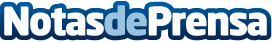 Gran Noche de los Premios del Clúster FoodService de CataluñaLas empresas La Fageda, Arròs Montsià, Frime, Opsis Vision y Chök se adjudican los galardones en la primera edición de la Noche de los Premios del FoodService de CataluñaDatos de contacto:Toti RossellóXCommunication670763555Nota de prensa publicada en: https://www.notasdeprensa.es/gran-noche-de-los-premios-del-cluster Categorias: Nacional Finanzas Gastronomía Cataluña Industria Alimentaria Emprendedores Restauración Premios http://www.notasdeprensa.es